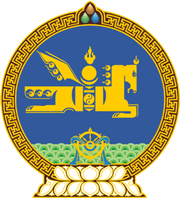 МОНГОЛ УЛСЫН ХУУЛЬ2022 оны 04 сарын 22 өдөр                                                                  Төрийн ордон, Улаанбаатар хот     ГАМШГААС ХАМГААЛАХ ТУХАЙ      ХУУЛЬД ӨӨРЧЛӨЛТ ОРУУЛАХ ТУХАЙ1 дүгээр зүйл.Гамшгаас хамгаалах тухай хуулийн 17 дугаар зүйлийн 17.1.1 дэх заалт, 22 дугаар зүйлийн 22.3, 22.6, 22.8 дахь хэсэг, 31 дүгээр зүйлийн 31.1.1 дэх заалт, 32 дугаар зүйлийн 32.1 дэх хэсэг, 51 дүгээр зүйлийн 51.2, 51.4 дэх хэсгийн “нийслэл, сум,” гэснийг “сум, нийслэл,” гэж тус тус  өөрчилсүгэй.МОНГОЛ УЛСЫН 	ИХ ХУРЛЫН ДАРГА 				Г.ЗАНДАНШАТАР